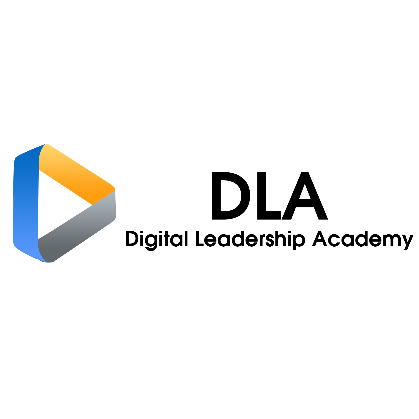 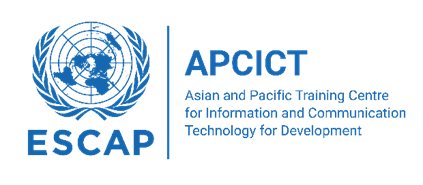 Indonesia Training of Trainers on Cybersecurity 7 – 8 March 2024BACKGROUNDIn an era of increasing reliance on technologies, countries are becoming more vulnerable to various forms of information system attacks, including cyber intrusions, cyber-terrorism, and cybercrime. These threats can have severe consequences for national security, economic stability, and individual privacy. Unfortunately, many countries often lack the necessary capacity and resources to address these threats effectively. It is imperative for countries to develop comprehensive legal frameworks, national cybersecurity strategies, and infrastructure and establish robust systems to safeguard against security threats.The Asian and Pacific Training Centre for ICT for Development (APCICT/ESCAP), in partnership with the Digital Leadership Academy of Indonesia, is organizing a Training of Trainers on Cybersecurity, scheduled for 7-8 March 2024. The training aims to expand the pool of resource persons in the country that can support the capacity building of central and local government officials on information security and privacy concepts.LEARNING OUTCOMESAt the end of the programme, participants are expected to:Define information security, privacy and related concepts;Identify threats to information security;Assess existing information security policy in terms of international standards of information security and privacy protection; andFormulate or make recommendations regarding information security policy that would be appropriate to their countries.TARGET PARTICIPANTSThe programme is targeted to potential trainers who can serve as local resource persons in its future training programmes for central and local government officials.RESOURCE PERSONMr. Freddy Tan, Managing Director, EPIC CybersecurityCONTACTSMr. Robert De Jesus, Programme Officer, APCICT/ESCAP, dejesus3@un.org  Mr. Hodin Ligay, Programme Assistant, APCICT/ESCAP, ho-din.ligay@un.org PROGRAMME Training of Trainers on Cybersecurity7-8 March 2024Time7 March 2024 (Thursday)09:00 - 09:30Opening Session• Welcome remarks• Introduction to the module• Group Photo09:30 - 10:30Session 1: Need for Information Security• Explain the concept of information and information security; and• Describe standards applied to information security activities10:30 - 10:40Break10:40 - 11:30Session 2: Information Security Trends and Directions• Provide an overview of threats to information security; and• Describe countermeasures against such threats11:30 - 13:00Break13:30 - 15:00Session 3: Information Security Activities• Give examples of information security activities of various countries to serve as a guide in information security policymaking; and• Highlight international cooperation in implementing information security policy15:00 – 15:10Break15:10 - 16:30Session 4: Group discussionTime8 March 2024 (Friday)9:00 - 10:30Session 5: Information Security Methodology• Describe internationally used administrative, physical and technical information security methodology10:30 - 10:40Break10:40 – 11:30Session 6: Protection of Privacy• Trace changes in the concept of privacy• Describe international trends in privacy protection; and• Give an overview and examples of Privacy Impact Assessment11:30 - 13:00Break13:00 - 14:30Session 7: CSIRT Establishment and Operation• Explain how to establish and operate a national Computer Security Incident Response Team (CSIRT); and• Provide models of CSIRT from various countries14:30 - 14:40Break14:40 - 16:00Session 8: Lifecycle of Information Security Policy• Give an overview of the information security policymaking process; and• Discuss issues that policymakers must consider in information security policymaking.16:00 – 16:30Closing